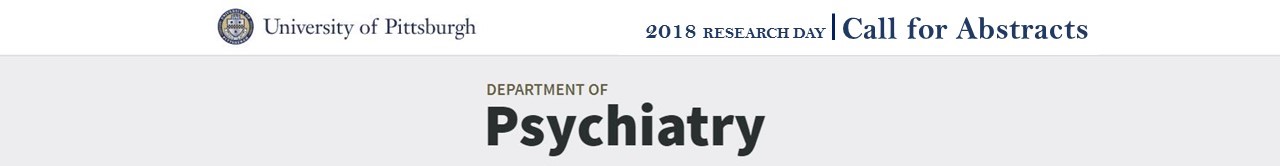 Research Day will be held on June 7th at the University ClubDeadline for Abstract Submission:  Please email your Abstract Submission Form as a Word file (no PDFs) to Jeanie Knox Houtsinger (knoxjv@upmc.edu) no later than April 6, 2018.  Notification for Poster Presentations:  Individuals will be notified by email about the acceptance of their abstract for a poster presentation on April 16, 2018.Questions:  Please contact the Department’s Director of Academic Affairs, Jeanie Knox Houtsinger (Telephone: [412] 246-6784; Email: knoxjv@upmc.edu).   Guidelines for Abstract Submission:Only ONE first author abstract per person.First author MUST be present for the entire poster session.You may submit abstracts (in the appropriate format) for research posters presented at a professional meeting during the current academic year. An example of a completed abstract form appears on the following page.Click here to visit the Research Day page of the Department’s website and download the 2018 Research Day Abstract Submission Form.  The form is pre-formatted and must be used to submit your abstract.Abstracts may not include references, figures, graphs, tables or charts.Abstracts must address all headings on the Abstract Form and should include relevant background information, well-described methods, study results, and a clear statement about the novel findings that will be presented. Abstracts that do not include data or indicate that results will be provided later will not be accepted. WORD LIMIT: The body of the abstract (Introduction, Methods, Results, and Conclusion) cannot exceed 300 words.Please ensure:the accuracy of your contact information, especially your email address, since this is how information will be communicated.  Students should provide a non-University email address that will be active after the current semester has ended to ensure all messages regarding this event are received.first and last names of authors are not transposed and middle initials are correctthe accuracy of the affiliation informationthere are no typographical or spelling errorsAbstracts that do not adhere to these guidelines or that are incomplete will be returned to the author for revision.  Revised abstracts that are not returned promptly and/or do not adhere to the guidelines may not be accepted.Presenter: Tina R. Goldstein, PhDCurrent Position: Associate Professor
Title: Psychosocial functioning among youth with bipolar disorder
Author(s): Goldstein T1, Birmaher B1, Axelson A1, Goldstein B1, Ryan ND1, Strober M2, Leonard H3, Hunt J3 and Keller M3
Affiliation(s): 1Department of Psychiatry, University of Pittsburgh School of Medicine,
 2Department of Psychiatry, University of California Los Angeles School of Medicine; 
3Department of Psychiatry, Brown University School of Medicine and Butler Hospital 
 
Introduction: Research indicates that adults with bipolar disorder (BP) exhibit substantial impairment in psychosocial functioning during mood episodes, and that functioning remains compromised during periods of illness remission. While evidence indicates that children and adolescents with BP also experience significant functional impairment, the association between psychosocial functioning and episodes of illness has not been examined in this population. 
 
Methods: Subjects included 446 patients age 7 to 17 who met criteria for DSM-IV bipolar disorder via the K-SADS as part of the multi-site Course and Outcome of Bipolar Youth (COBY) study. Trained evaluators administered the Psychosocial Functioning Schedule of the Adolescent Longitudinal Interval Follow-Up Assessment (A-LIFE) at study intake.  
Results: BP youth in an affective episode at intake (n = 286, 64%) had global functioning scores in the fair to poor range, reflecting mild to moderate functional impairment. Such impairment was evident across work and interpersonal domains, whereas recreational functioning was good. Subjects endorsed mild to moderate dissatisfaction with their current level of functioning. Participants were equally impaired regardless of the polarity of the index episode. 
Ratings indicate that functioning was also compromised among BP youth in partial remission or recovery (n = 161, 36%), with global functioning in the fair range, slight impairment in both work and interpersonal domains, good recreational functioning, and mild dissatisfaction with functional level. BP youth in-episode were significantly more impaired than those in partial remission/recovery in every functional domain examined, and were less satisfied with their functioning.Conclusion: Pediatric BP is associated with significant impairment in psychosocial functioning both during and between episodes, with greater impairment during mood episodes than during partial remission/recovery. 